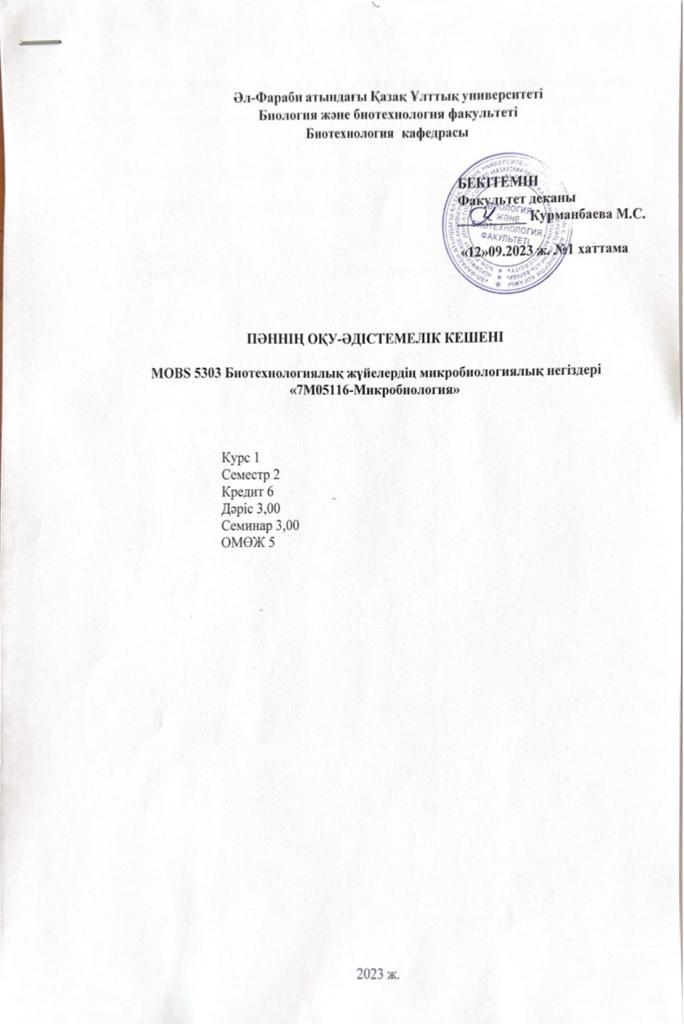 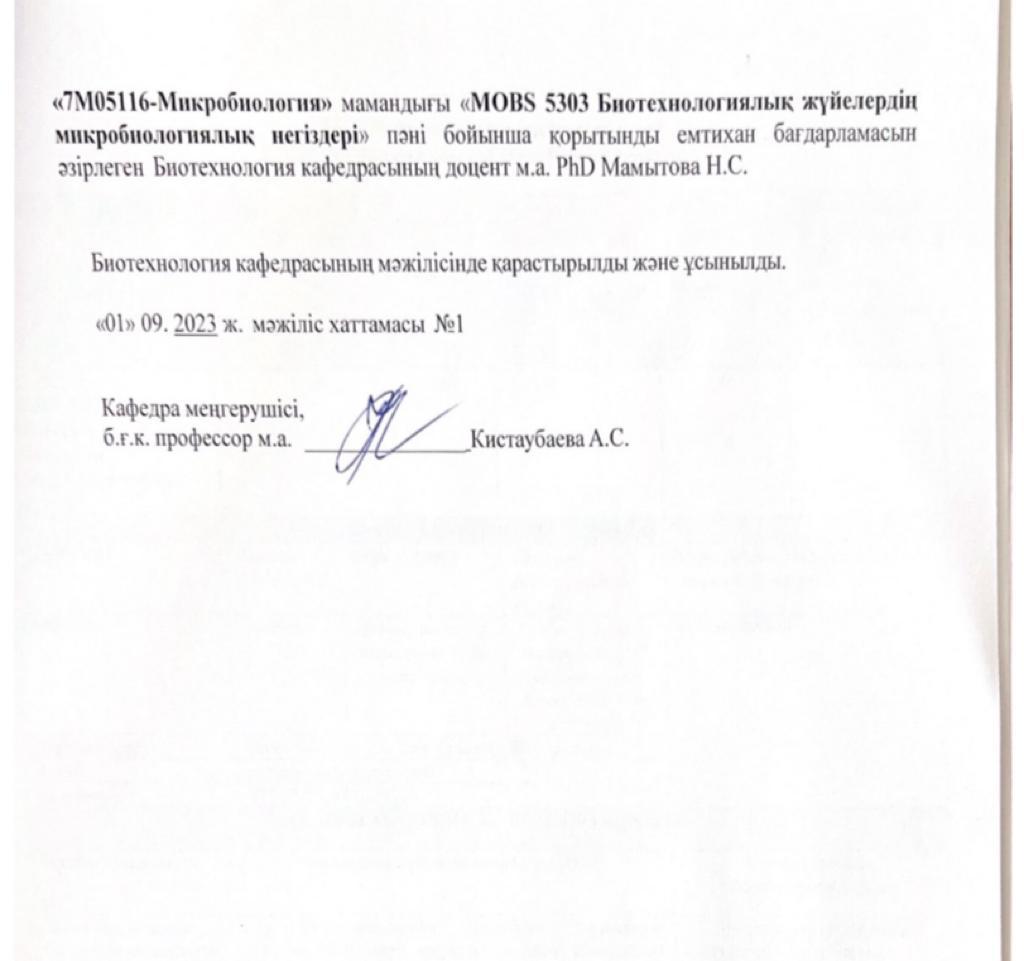 СИЛЛАБУС2023-2024 оқу жылының көктемгі семестрі«7M05116-Микробиология» білім беру бағдарламасы 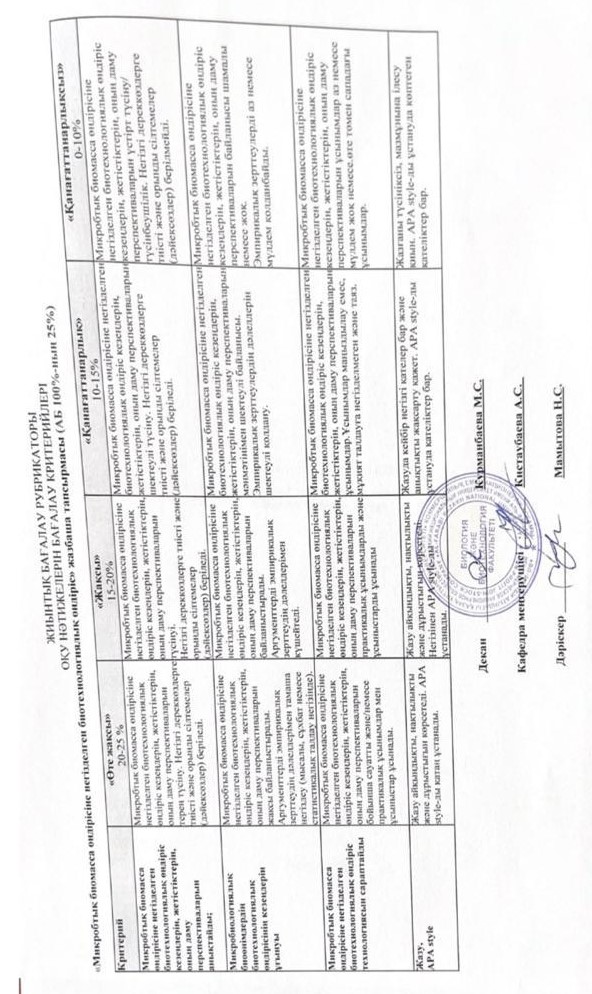 Пәннің ID және атауы Білім алушының өзіндік жұмысын (МӨЖ)Білім алушының өзіндік жұмысын (МӨЖ)Кредиттер саныКредиттер саныКредиттер саныКредит-тердіңжалпы саныОқытушының жетекшілігімен білім алушының өзіндік жұмысы (ОМӨЖ)Пәннің ID және атауы Білім алушының өзіндік жұмысын (МӨЖ)Білім алушының өзіндік жұмысын (МӨЖ)Дәрістер (Д)Семинар сабақтар (СС)Зерт. сабақтар (ЗС)Кредит-тердіңжалпы саныОқытушының жетекшілігімен білім алушының өзіндік жұмысы (ОМӨЖ)ID 102279 MOBS 5303 Биотехнологиялық жүйелердің микробиологиялық негіздері553,003,0065ПӘН ТУРАЛЫ АКАДЕМИЯЛЫҚ АҚПАРАТПӘН ТУРАЛЫ АКАДЕМИЯЛЫҚ АҚПАРАТПӘН ТУРАЛЫ АКАДЕМИЯЛЫҚ АҚПАРАТПӘН ТУРАЛЫ АКАДЕМИЯЛЫҚ АҚПАРАТПӘН ТУРАЛЫ АКАДЕМИЯЛЫҚ АҚПАРАТПӘН ТУРАЛЫ АКАДЕМИЯЛЫҚ АҚПАРАТПӘН ТУРАЛЫ АКАДЕМИЯЛЫҚ АҚПАРАТПӘН ТУРАЛЫ АКАДЕМИЯЛЫҚ АҚПАРАТОқыту түріЦиклы, компонентіДәріс түрлеріДәріс түрлеріСеминар сабақтарының түрлеріСеминар сабақтарының түрлеріҚорытынды бақылаудың түрі мен платфомасыҚорытынды бақылаудың түрі мен платфомасыОффлайнП, ЖОКДиалог, талқылау, ақпараттық дәріс және талдауДиалог, талқылау, ақпараттық дәріс және талдауЖағдаяттық тапсырмаларды орындау, сұрақ-жауап пікірталас, Case-studyЖағдаяттық тапсырмаларды орындау, сұрақ-жауап пікірталас, Case-studyОффлайн/жазбашаОффлайн/жазбашаДәріскер (лер)Мамытова Нургуль Сабазбековна, PhD, доцент м. а.Мамытова Нургуль Сабазбековна, PhD, доцент м. а.Мамытова Нургуль Сабазбековна, PhD, доцент м. а.Мамытова Нургуль Сабазбековна, PhD, доцент м. а.Мамытова Нургуль Сабазбековна, PhD, доцент м. а.Оффлайн/жазбашаОффлайн/жазбашаe-mail:mamytovanur@gmail.commamytovanur@gmail.commamytovanur@gmail.commamytovanur@gmail.commamytovanur@gmail.comОффлайн/жазбашаОффлайн/жазбашаТелефоны:377-33-28, 87012482231377-33-28, 87012482231377-33-28, 87012482231377-33-28, 87012482231377-33-28, 87012482231Оффлайн/жазбашаОффлайн/жазбашаПӘННІҢ АКАДЕМИЯЛЫҚ ПРЕЗЕНТАЦИЯСЫ ПӘННІҢ АКАДЕМИЯЛЫҚ ПРЕЗЕНТАЦИЯСЫ ПӘННІҢ АКАДЕМИЯЛЫҚ ПРЕЗЕНТАЦИЯСЫ ПӘННІҢ АКАДЕМИЯЛЫҚ ПРЕЗЕНТАЦИЯСЫ ПӘННІҢ АКАДЕМИЯЛЫҚ ПРЕЗЕНТАЦИЯСЫ ПӘННІҢ АКАДЕМИЯЛЫҚ ПРЕЗЕНТАЦИЯСЫ ПӘННІҢ АКАДЕМИЯЛЫҚ ПРЕЗЕНТАЦИЯСЫ ПӘННІҢ АКАДЕМИЯЛЫҚ ПРЕЗЕНТАЦИЯСЫ Пәннің мақсатыОқытудан күтілетін нәтижелер (ОН)*Оқытудан күтілетін нәтижелер (ОН)*Оқытудан күтілетін нәтижелер (ОН)*Оқытудан күтілетін нәтижелер (ОН)*Оқытудан күтілетін нәтижелер (ОН)*ОН қол жеткізу индикаторлары (ЖИ)ОН қол жеткізу индикаторлары (ЖИ) Биотехнологиялық өндірістік процестерде микроорганизмдерді мақсатты пайдалану принциптері туралы түсінік қалыптастыру және пәнді игеру барысында микробиология өнеркәсібінің негізгі салалары, микроорганизмдер биомассасын өндірудің және биологиялық белсенді қосылыстар: ферменттер, гормондар, витаминдер, амин қышқылдары, вакциналар, дәрілік және диагностикалық препараттар алудың биотехнологиялық әдістері қаралатын болады.1. Биотехнологиялық өндірістік процестерде микроорганизмдерді мақсатты пайдалану принциптері туралы түсінік қалыптастыру;1. Биотехнологиялық өндірістік процестерде микроорганизмдерді мақсатты пайдалану принциптері туралы түсінік қалыптастыру;1. Биотехнологиялық өндірістік процестерде микроорганизмдерді мақсатты пайдалану принциптері туралы түсінік қалыптастыру;1. Биотехнологиялық өндірістік процестерде микроорганизмдерді мақсатты пайдалану принциптері туралы түсінік қалыптастыру;1. Биотехнологиялық өндірістік процестерде микроорганизмдерді мақсатты пайдалану принциптері туралы түсінік қалыптастыру;1.1. Микробиологиялық өндіріс объектілері – бактериялар, архейлер, саңырауқұлақтар, балдырлар туралы біледі;1.1. Микробиологиялық өндіріс объектілері – бактериялар, архейлер, саңырауқұлақтар, балдырлар туралы біледі; Биотехнологиялық өндірістік процестерде микроорганизмдерді мақсатты пайдалану принциптері туралы түсінік қалыптастыру және пәнді игеру барысында микробиология өнеркәсібінің негізгі салалары, микроорганизмдер биомассасын өндірудің және биологиялық белсенді қосылыстар: ферменттер, гормондар, витаминдер, амин қышқылдары, вакциналар, дәрілік және диагностикалық препараттар алудың биотехнологиялық әдістері қаралатын болады.1. Биотехнологиялық өндірістік процестерде микроорганизмдерді мақсатты пайдалану принциптері туралы түсінік қалыптастыру;1. Биотехнологиялық өндірістік процестерде микроорганизмдерді мақсатты пайдалану принциптері туралы түсінік қалыптастыру;1. Биотехнологиялық өндірістік процестерде микроорганизмдерді мақсатты пайдалану принциптері туралы түсінік қалыптастыру;1. Биотехнологиялық өндірістік процестерде микроорганизмдерді мақсатты пайдалану принциптері туралы түсінік қалыптастыру;1. Биотехнологиялық өндірістік процестерде микроорганизмдерді мақсатты пайдалану принциптері туралы түсінік қалыптастыру;1.2.Өндірістік микробиологиялық процестерге қойылатын талаптарды меңгереді;1.2.Өндірістік микробиологиялық процестерге қойылатын талаптарды меңгереді; Биотехнологиялық өндірістік процестерде микроорганизмдерді мақсатты пайдалану принциптері туралы түсінік қалыптастыру және пәнді игеру барысында микробиология өнеркәсібінің негізгі салалары, микроорганизмдер биомассасын өндірудің және биологиялық белсенді қосылыстар: ферменттер, гормондар, витаминдер, амин қышқылдары, вакциналар, дәрілік және диагностикалық препараттар алудың биотехнологиялық әдістері қаралатын болады.1. Биотехнологиялық өндірістік процестерде микроорганизмдерді мақсатты пайдалану принциптері туралы түсінік қалыптастыру;1. Биотехнологиялық өндірістік процестерде микроорганизмдерді мақсатты пайдалану принциптері туралы түсінік қалыптастыру;1. Биотехнологиялық өндірістік процестерде микроорганизмдерді мақсатты пайдалану принциптері туралы түсінік қалыптастыру;1. Биотехнологиялық өндірістік процестерде микроорганизмдерді мақсатты пайдалану принциптері туралы түсінік қалыптастыру;1. Биотехнологиялық өндірістік процестерде микроорганизмдерді мақсатты пайдалану принциптері туралы түсінік қалыптастыру; 1.3.Өнеркәсіптік микроорганизмдерді өндірушілерді сараптайды. 1.3.Өнеркәсіптік микроорганизмдерді өндірушілерді сараптайды. Биотехнологиялық өндірістік процестерде микроорганизмдерді мақсатты пайдалану принциптері туралы түсінік қалыптастыру және пәнді игеру барысында микробиология өнеркәсібінің негізгі салалары, микроорганизмдер биомассасын өндірудің және биологиялық белсенді қосылыстар: ферменттер, гормондар, витаминдер, амин қышқылдары, вакциналар, дәрілік және диагностикалық препараттар алудың биотехнологиялық әдістері қаралатын болады.2. Пәнді игеру барысында микробиология өнеркәсібінің негізгі салалары, микроорганизмдер биомассасын өндірудің заманауи мәселелерін талдау.2. Пәнді игеру барысында микробиология өнеркәсібінің негізгі салалары, микроорганизмдер биомассасын өндірудің заманауи мәселелерін талдау.2. Пәнді игеру барысында микробиология өнеркәсібінің негізгі салалары, микроорганизмдер биомассасын өндірудің заманауи мәселелерін талдау.2. Пәнді игеру барысында микробиология өнеркәсібінің негізгі салалары, микроорганизмдер биомассасын өндірудің заманауи мәселелерін талдау.2. Пәнді игеру барысында микробиология өнеркәсібінің негізгі салалары, микроорганизмдер биомассасын өндірудің заманауи мәселелерін талдау.1. Өндірістік штаммдардың және микробтық ассоциациялардың селекциясы әдістерін игереді;1. Өндірістік штаммдардың және микробтық ассоциациялардың селекциясы әдістерін игереді; Биотехнологиялық өндірістік процестерде микроорганизмдерді мақсатты пайдалану принциптері туралы түсінік қалыптастыру және пәнді игеру барысында микробиология өнеркәсібінің негізгі салалары, микроорганизмдер биомассасын өндірудің және биологиялық белсенді қосылыстар: ферменттер, гормондар, витаминдер, амин қышқылдары, вакциналар, дәрілік және диагностикалық препараттар алудың биотехнологиялық әдістері қаралатын болады.2. Пәнді игеру барысында микробиология өнеркәсібінің негізгі салалары, микроорганизмдер биомассасын өндірудің заманауи мәселелерін талдау.2. Пәнді игеру барысында микробиология өнеркәсібінің негізгі салалары, микроорганизмдер биомассасын өндірудің заманауи мәселелерін талдау.2. Пәнді игеру барысында микробиология өнеркәсібінің негізгі салалары, микроорганизмдер биомассасын өндірудің заманауи мәселелерін талдау.2. Пәнді игеру барысында микробиология өнеркәсібінің негізгі салалары, микроорганизмдер биомассасын өндірудің заманауи мәселелерін талдау.2. Пәнді игеру барысында микробиология өнеркәсібінің негізгі салалары, микроорганизмдер биомассасын өндірудің заманауи мәселелерін талдау.2.2. Микроорганизмдердің биологиялық белсенді метаболиттерін анықтайды; 2.2. Микроорганизмдердің биологиялық белсенді метаболиттерін анықтайды;  Биотехнологиялық өндірістік процестерде микроорганизмдерді мақсатты пайдалану принциптері туралы түсінік қалыптастыру және пәнді игеру барысында микробиология өнеркәсібінің негізгі салалары, микроорганизмдер биомассасын өндірудің және биологиялық белсенді қосылыстар: ферменттер, гормондар, витаминдер, амин қышқылдары, вакциналар, дәрілік және диагностикалық препараттар алудың биотехнологиялық әдістері қаралатын болады.2. Пәнді игеру барысында микробиология өнеркәсібінің негізгі салалары, микроорганизмдер биомассасын өндірудің заманауи мәселелерін талдау.2. Пәнді игеру барысында микробиология өнеркәсібінің негізгі салалары, микроорганизмдер биомассасын өндірудің заманауи мәселелерін талдау.2. Пәнді игеру барысында микробиология өнеркәсібінің негізгі салалары, микроорганизмдер биомассасын өндірудің заманауи мәселелерін талдау.2. Пәнді игеру барысында микробиология өнеркәсібінің негізгі салалары, микроорганизмдер биомассасын өндірудің заманауи мәселелерін талдау.2. Пәнді игеру барысында микробиология өнеркәсібінің негізгі салалары, микроорганизмдер биомассасын өндірудің заманауи мәселелерін талдау.2.3. Микробиологиялық биоөнімдердің биотехнологиялық өндірісінің кезеңдерін, жетістіктерін, оның даму перспективаларын бағалайды;2.3. Микробиологиялық биоөнімдердің биотехнологиялық өндірісінің кезеңдерін, жетістіктерін, оның даму перспективаларын бағалайды; Биотехнологиялық өндірістік процестерде микроорганизмдерді мақсатты пайдалану принциптері туралы түсінік қалыптастыру және пәнді игеру барысында микробиология өнеркәсібінің негізгі салалары, микроорганизмдер биомассасын өндірудің және биологиялық белсенді қосылыстар: ферменттер, гормондар, витаминдер, амин қышқылдары, вакциналар, дәрілік және диагностикалық препараттар алудың биотехнологиялық әдістері қаралатын болады.2. Пәнді игеру барысында микробиология өнеркәсібінің негізгі салалары, микроорганизмдер биомассасын өндірудің заманауи мәселелерін талдау.2. Пәнді игеру барысында микробиология өнеркәсібінің негізгі салалары, микроорганизмдер биомассасын өндірудің заманауи мәселелерін талдау.2. Пәнді игеру барысында микробиология өнеркәсібінің негізгі салалары, микроорганизмдер биомассасын өндірудің заманауи мәселелерін талдау.2. Пәнді игеру барысында микробиология өнеркәсібінің негізгі салалары, микроорганизмдер биомассасын өндірудің заманауи мәселелерін талдау.2. Пәнді игеру барысында микробиология өнеркәсібінің негізгі салалары, микроорганизмдер биомассасын өндірудің заманауи мәселелерін талдау.2.4. Ферменттердің микробтық синтезі және микроорганизмдердегі ферменттер синтезінің реттелуі туралы жалпы түсініктер туралы мәселелерді қорытындылайды.2.4. Ферменттердің микробтық синтезі және микроорганизмдердегі ферменттер синтезінің реттелуі туралы жалпы түсініктер туралы мәселелерді қорытындылайды. Биотехнологиялық өндірістік процестерде микроорганизмдерді мақсатты пайдалану принциптері туралы түсінік қалыптастыру және пәнді игеру барысында микробиология өнеркәсібінің негізгі салалары, микроорганизмдер биомассасын өндірудің және биологиялық белсенді қосылыстар: ферменттер, гормондар, витаминдер, амин қышқылдары, вакциналар, дәрілік және диагностикалық препараттар алудың биотехнологиялық әдістері қаралатын болады.3. Микробиологиялық синтездің маңызды өнімдері витаминдердің, адам инсулинінің және  иммуноглобулиндік препараттар алудағы негізгі талаптарды анықтау3. Микробиологиялық синтездің маңызды өнімдері витаминдердің, адам инсулинінің және  иммуноглобулиндік препараттар алудағы негізгі талаптарды анықтау3. Микробиологиялық синтездің маңызды өнімдері витаминдердің, адам инсулинінің және  иммуноглобулиндік препараттар алудағы негізгі талаптарды анықтау3. Микробиологиялық синтездің маңызды өнімдері витаминдердің, адам инсулинінің және  иммуноглобулиндік препараттар алудағы негізгі талаптарды анықтау3. Микробиологиялық синтездің маңызды өнімдері витаминдердің, адам инсулинінің және  иммуноглобулиндік препараттар алудағы негізгі талаптарды анықтау3.1. Ең маңызды және өнеркәсіпте өндірілетін микробтық синтезін интерпретациялайды;3.1. Ең маңызды және өнеркәсіпте өндірілетін микробтық синтезін интерпретациялайды; Биотехнологиялық өндірістік процестерде микроорганизмдерді мақсатты пайдалану принциптері туралы түсінік қалыптастыру және пәнді игеру барысында микробиология өнеркәсібінің негізгі салалары, микроорганизмдер биомассасын өндірудің және биологиялық белсенді қосылыстар: ферменттер, гормондар, витаминдер, амин қышқылдары, вакциналар, дәрілік және диагностикалық препараттар алудың биотехнологиялық әдістері қаралатын болады.3. Микробиологиялық синтездің маңызды өнімдері витаминдердің, адам инсулинінің және  иммуноглобулиндік препараттар алудағы негізгі талаптарды анықтау3. Микробиологиялық синтездің маңызды өнімдері витаминдердің, адам инсулинінің және  иммуноглобулиндік препараттар алудағы негізгі талаптарды анықтау3. Микробиологиялық синтездің маңызды өнімдері витаминдердің, адам инсулинінің және  иммуноглобулиндік препараттар алудағы негізгі талаптарды анықтау3. Микробиологиялық синтездің маңызды өнімдері витаминдердің, адам инсулинінің және  иммуноглобулиндік препараттар алудағы негізгі талаптарды анықтау3. Микробиологиялық синтездің маңызды өнімдері витаминдердің, адам инсулинінің және  иммуноглобулиндік препараттар алудағы негізгі талаптарды анықтау3.2 Өндірістік микроорганизмдерге қойылатын негізгі талаптарын анықтайды;3.2 Өндірістік микроорганизмдерге қойылатын негізгі талаптарын анықтайды; Биотехнологиялық өндірістік процестерде микроорганизмдерді мақсатты пайдалану принциптері туралы түсінік қалыптастыру және пәнді игеру барысында микробиология өнеркәсібінің негізгі салалары, микроорганизмдер биомассасын өндірудің және биологиялық белсенді қосылыстар: ферменттер, гормондар, витаминдер, амин қышқылдары, вакциналар, дәрілік және диагностикалық препараттар алудың биотехнологиялық әдістері қаралатын болады.3. Микробиологиялық синтездің маңызды өнімдері витаминдердің, адам инсулинінің және  иммуноглобулиндік препараттар алудағы негізгі талаптарды анықтау3. Микробиологиялық синтездің маңызды өнімдері витаминдердің, адам инсулинінің және  иммуноглобулиндік препараттар алудағы негізгі талаптарды анықтау3. Микробиологиялық синтездің маңызды өнімдері витаминдердің, адам инсулинінің және  иммуноглобулиндік препараттар алудағы негізгі талаптарды анықтау3. Микробиологиялық синтездің маңызды өнімдері витаминдердің, адам инсулинінің және  иммуноглобулиндік препараттар алудағы негізгі талаптарды анықтау3. Микробиологиялық синтездің маңызды өнімдері витаминдердің, адам инсулинінің және  иммуноглобулиндік препараттар алудағы негізгі талаптарды анықтау3.3. Гендік инженерия көмегімен адам инсулинін өндіру технологиясын зерттеулер жүргізеді, алынған нәтижелерді талдайды және қорытынды жасайды; 3.3. Гендік инженерия көмегімен адам инсулинін өндіру технологиясын зерттеулер жүргізеді, алынған нәтижелерді талдайды және қорытынды жасайды;  Биотехнологиялық өндірістік процестерде микроорганизмдерді мақсатты пайдалану принциптері туралы түсінік қалыптастыру және пәнді игеру барысында микробиология өнеркәсібінің негізгі салалары, микроорганизмдер биомассасын өндірудің және биологиялық белсенді қосылыстар: ферменттер, гормондар, витаминдер, амин қышқылдары, вакциналар, дәрілік және диагностикалық препараттар алудың биотехнологиялық әдістері қаралатын болады.3. Микробиологиялық синтездің маңызды өнімдері витаминдердің, адам инсулинінің және  иммуноглобулиндік препараттар алудағы негізгі талаптарды анықтау3. Микробиологиялық синтездің маңызды өнімдері витаминдердің, адам инсулинінің және  иммуноглобулиндік препараттар алудағы негізгі талаптарды анықтау3. Микробиологиялық синтездің маңызды өнімдері витаминдердің, адам инсулинінің және  иммуноглобулиндік препараттар алудағы негізгі талаптарды анықтау3. Микробиологиялық синтездің маңызды өнімдері витаминдердің, адам инсулинінің және  иммуноглобулиндік препараттар алудағы негізгі талаптарды анықтау3. Микробиологиялық синтездің маңызды өнімдері витаминдердің, адам инсулинінің және  иммуноглобулиндік препараттар алудағы негізгі талаптарды анықтау3.4. Әртүрлі типтегі иммуноглобулиндік препараттар алудың жолдарына, қажетті ақпарат көздеріне ізденіс жұмыстарын жүргізеді.3.4. Әртүрлі типтегі иммуноглобулиндік препараттар алудың жолдарына, қажетті ақпарат көздеріне ізденіс жұмыстарын жүргізеді. Биотехнологиялық өндірістік процестерде микроорганизмдерді мақсатты пайдалану принциптері туралы түсінік қалыптастыру және пәнді игеру барысында микробиология өнеркәсібінің негізгі салалары, микроорганизмдер биомассасын өндірудің және биологиялық белсенді қосылыстар: ферменттер, гормондар, витаминдер, амин қышқылдары, вакциналар, дәрілік және диагностикалық препараттар алудың биотехнологиялық әдістері қаралатын болады.4. Ақуыз бен аминқышқылдарын ферменттік препараттарды, интерферондарды синтездеу үшін қолданылатын микроорганизмдерді талдау4. Ақуыз бен аминқышқылдарын ферменттік препараттарды, интерферондарды синтездеу үшін қолданылатын микроорганизмдерді талдау4. Ақуыз бен аминқышқылдарын ферменттік препараттарды, интерферондарды синтездеу үшін қолданылатын микроорганизмдерді талдау4. Ақуыз бен аминқышқылдарын ферменттік препараттарды, интерферондарды синтездеу үшін қолданылатын микроорганизмдерді талдау4. Ақуыз бен аминқышқылдарын ферменттік препараттарды, интерферондарды синтездеу үшін қолданылатын микроорганизмдерді талдау4.1 Ақуыз бен аминқышқылдарын синтездеу үшін қолданылатын микроорганизмдерді сараптайды4.1 Ақуыз бен аминқышқылдарын синтездеу үшін қолданылатын микроорганизмдерді сараптайды Биотехнологиялық өндірістік процестерде микроорганизмдерді мақсатты пайдалану принциптері туралы түсінік қалыптастыру және пәнді игеру барысында микробиология өнеркәсібінің негізгі салалары, микроорганизмдер биомассасын өндірудің және биологиялық белсенді қосылыстар: ферменттер, гормондар, витаминдер, амин қышқылдары, вакциналар, дәрілік және диагностикалық препараттар алудың биотехнологиялық әдістері қаралатын болады.4. Ақуыз бен аминқышқылдарын ферменттік препараттарды, интерферондарды синтездеу үшін қолданылатын микроорганизмдерді талдау4. Ақуыз бен аминқышқылдарын ферменттік препараттарды, интерферондарды синтездеу үшін қолданылатын микроорганизмдерді талдау4. Ақуыз бен аминқышқылдарын ферменттік препараттарды, интерферондарды синтездеу үшін қолданылатын микроорганизмдерді талдау4. Ақуыз бен аминқышқылдарын ферменттік препараттарды, интерферондарды синтездеу үшін қолданылатын микроорганизмдерді талдау4. Ақуыз бен аминқышқылдарын ферменттік препараттарды, интерферондарды синтездеу үшін қолданылатын микроорганизмдерді талдау4.2. Ферменттік препараттарды өндіру және әртүрлі ферментті препараттарды алудың  схемасын жасауға қабілетті4.2. Ферменттік препараттарды өндіру және әртүрлі ферментті препараттарды алудың  схемасын жасауға қабілетті Биотехнологиялық өндірістік процестерде микроорганизмдерді мақсатты пайдалану принциптері туралы түсінік қалыптастыру және пәнді игеру барысында микробиология өнеркәсібінің негізгі салалары, микроорганизмдер биомассасын өндірудің және биологиялық белсенді қосылыстар: ферменттер, гормондар, витаминдер, амин қышқылдары, вакциналар, дәрілік және диагностикалық препараттар алудың биотехнологиялық әдістері қаралатын болады.4. Ақуыз бен аминқышқылдарын ферменттік препараттарды, интерферондарды синтездеу үшін қолданылатын микроорганизмдерді талдау4. Ақуыз бен аминқышқылдарын ферменттік препараттарды, интерферондарды синтездеу үшін қолданылатын микроорганизмдерді талдау4. Ақуыз бен аминқышқылдарын ферменттік препараттарды, интерферондарды синтездеу үшін қолданылатын микроорганизмдерді талдау4. Ақуыз бен аминқышқылдарын ферменттік препараттарды, интерферондарды синтездеу үшін қолданылатын микроорганизмдерді талдау4. Ақуыз бен аминқышқылдарын ферменттік препараттарды, интерферондарды синтездеу үшін қолданылатын микроорганизмдерді талдау4.3. Медицина үшін интерферондар алу технололгиясы әдістерін қолданады4.3. Медицина үшін интерферондар алу технололгиясы әдістерін қолданады Биотехнологиялық өндірістік процестерде микроорганизмдерді мақсатты пайдалану принциптері туралы түсінік қалыптастыру және пәнді игеру барысында микробиология өнеркәсібінің негізгі салалары, микроорганизмдер биомассасын өндірудің және биологиялық белсенді қосылыстар: ферменттер, гормондар, витаминдер, амин қышқылдары, вакциналар, дәрілік және диагностикалық препараттар алудың биотехнологиялық әдістері қаралатын болады.5. Зертханадан өндіріске дейін  дәрілік заттар және диагностикалық препараттар, пробиотиктер алудың технологиясын сараптау5. Зертханадан өндіріске дейін  дәрілік заттар және диагностикалық препараттар, пробиотиктер алудың технологиясын сараптау5. Зертханадан өндіріске дейін  дәрілік заттар және диагностикалық препараттар, пробиотиктер алудың технологиясын сараптау5. Зертханадан өндіріске дейін  дәрілік заттар және диагностикалық препараттар, пробиотиктер алудың технологиясын сараптау5. Зертханадан өндіріске дейін  дәрілік заттар және диагностикалық препараттар, пробиотиктер алудың технологиясын сараптау5.1. Дәрілік және диагностикалық препараттар алудың биотехнологиялық әдістері сарапталады.5.1. Дәрілік және диагностикалық препараттар алудың биотехнологиялық әдістері сарапталады. Биотехнологиялық өндірістік процестерде микроорганизмдерді мақсатты пайдалану принциптері туралы түсінік қалыптастыру және пәнді игеру барысында микробиология өнеркәсібінің негізгі салалары, микроорганизмдер биомассасын өндірудің және биологиялық белсенді қосылыстар: ферменттер, гормондар, витаминдер, амин қышқылдары, вакциналар, дәрілік және диагностикалық препараттар алудың биотехнологиялық әдістері қаралатын болады.5. Зертханадан өндіріске дейін  дәрілік заттар және диагностикалық препараттар, пробиотиктер алудың технологиясын сараптау5. Зертханадан өндіріске дейін  дәрілік заттар және диагностикалық препараттар, пробиотиктер алудың технологиясын сараптау5. Зертханадан өндіріске дейін  дәрілік заттар және диагностикалық препараттар, пробиотиктер алудың технологиясын сараптау5. Зертханадан өндіріске дейін  дәрілік заттар және диагностикалық препараттар, пробиотиктер алудың технологиясын сараптау5. Зертханадан өндіріске дейін  дәрілік заттар және диагностикалық препараттар, пробиотиктер алудың технологиясын сараптау5.2. Пробиотикалық препараттарды алудың биотехнологиялық әдістері ерекшеліктері мен артықшылықтарын сараптайды5.2. Пробиотикалық препараттарды алудың биотехнологиялық әдістері ерекшеліктері мен артықшылықтарын сараптайды5. Зертханадан өндіріске дейін  дәрілік заттар және диагностикалық препараттар, пробиотиктер алудың технологиясын сараптау5. Зертханадан өндіріске дейін  дәрілік заттар және диагностикалық препараттар, пробиотиктер алудың технологиясын сараптау5. Зертханадан өндіріске дейін  дәрілік заттар және диагностикалық препараттар, пробиотиктер алудың технологиясын сараптау5. Зертханадан өндіріске дейін  дәрілік заттар және диагностикалық препараттар, пробиотиктер алудың технологиясын сараптау5. Зертханадан өндіріске дейін  дәрілік заттар және диагностикалық препараттар, пробиотиктер алудың технологиясын сараптау5.3. Диагностикаға арналған бактериофагтарды сынамалайды5.3. Диагностикаға арналған бактериофагтарды сынамалайдыПререквизиттер Микробиологиядағы іргелі зерттеулер, Ғылыми зерттеулерді ұйымдастыру және жоспарлау[Микробиологиядағы іргелі зерттеулер, Ғылыми зерттеулерді ұйымдастыру және жоспарлау[Микробиологиядағы іргелі зерттеулер, Ғылыми зерттеулерді ұйымдастыру және жоспарлау[Микробиологиядағы іргелі зерттеулер, Ғылыми зерттеулерді ұйымдастыру және жоспарлау[Микробиологиядағы іргелі зерттеулер, Ғылыми зерттеулерді ұйымдастыру және жоспарлау[Микробиологиядағы іргелі зерттеулер, Ғылыми зерттеулерді ұйымдастыру және жоспарлау[Микробиологиядағы іргелі зерттеулер, Ғылыми зерттеулерді ұйымдастыру және жоспарлау[ПостреквизиттерМолекулярлы микробиология, Микробтық қауымдастықтардың жұмыс істеу принциптеріМолекулярлы микробиология, Микробтық қауымдастықтардың жұмыс істеу принциптеріМолекулярлы микробиология, Микробтық қауымдастықтардың жұмыс істеу принциптеріМолекулярлы микробиология, Микробтық қауымдастықтардың жұмыс істеу принциптеріМолекулярлы микробиология, Микробтық қауымдастықтардың жұмыс істеу принциптеріМолекулярлы микробиология, Микробтық қауымдастықтардың жұмыс істеу принциптеріМолекулярлы микробиология, Микробтық қауымдастықтардың жұмыс істеу принциптеріОқу ресурстарыӘдебиет: негізгі:1. Есимова А. М. Микроорганизмдер биотехнологиясы: дәріс жинағы / А. М. Есимова, Н. А. Приходько ; ҚР Білім және ғылым м-гі, М. Әуезов атын. ОҚМУ. - Алматы: Нур-Принт, 2010. - 434,2. Микробиология с основами биотехнологии (теория и практика) / Г.П. Шуваева, Т.В. Свиридова, О.С. Корнеева и др.; науч. ред. В.Н. Калаев; Воронежский государственный университет инженерных технологий. – Воронеж: 2017. – 317 с3. Емцев, В. Т. Микробиология: учебник для вузов / В. Т. Емцев, Е. Н. Мишустин. — 8-е изд., испр. и доп.- Москва: Издательство Юрайт, 2021. -428 с.  4. Кистаубаева А. С.Өндірістік биотехнология негіздері: оқу құралы / А. С. Кистаубаева; Әл-Фараби атын. ҚазҰУ. - Алматы : Қазақ ун-ті, 2014. - 161, [3] б.:.- URL: http://elib.kaznu.kz/book/12415. - Библиогр.: 161-162 б.5. Фармацевтическая биотехнология: рук. к практ. занятиям: учеб. пособие / С. Н. Орехов; под ред. В. А. Быкова, А. В. Катлинского. - М.: ГЭОТАР-Медиа, 2013. - 384 с.: 6. Новиков, Д. А. Фармацевтическая биотехнология: пособие / Д. А. Новиков. – Минск: БГУ, 2018. – 343 сҚосымша;1. Блиева Р. К. Биотехнология микробных ферментов: монография / Р. К. Блиева; МОН РК, Ин-т микробиологии и вирусологии.- Алматы: Қазақ ун-ті, 2016. - 361, [1] с2.Моисеев, Д.В. Фармацевтическая биотехнология / Д.В. Моисеев; Министерство здравоохранения республики Беларусь, УО «Витебский государственный медицинский университет. –Витебск: ВГМУ, 2019. 292 с3.Якупов, Т.Р. Молекулярная биотехнология : учебник / Т.Р. Якупов, Т.Х. Фаизов. - Санкт-Петербург: Лань, 2019. -160 с.- ISBN 978-5-8114-3719- 1. - Текст: электронный // Лань: электронно-библиотечная система. - URL: https://e.lanbook.com/book/1236844. Организация биотехнологического производства: учебное пособие для вузов / под ред. А. А. Красноштанова. - Москва Юрайт, 2021. - 169, [1] с. - (Высшее образование).Интернет-ресурстар  http://elibrary.kaznu.kz/ru/ https://mosmetod.ru/https://works.doklad.ru/ https://cyberleninka.ru/  https://research-journal.org/https://www.twirpx.com/MOOC/видеодәрістер және т.б.Әдебиет: негізгі:1. Есимова А. М. Микроорганизмдер биотехнологиясы: дәріс жинағы / А. М. Есимова, Н. А. Приходько ; ҚР Білім және ғылым м-гі, М. Әуезов атын. ОҚМУ. - Алматы: Нур-Принт, 2010. - 434,2. Микробиология с основами биотехнологии (теория и практика) / Г.П. Шуваева, Т.В. Свиридова, О.С. Корнеева и др.; науч. ред. В.Н. Калаев; Воронежский государственный университет инженерных технологий. – Воронеж: 2017. – 317 с3. Емцев, В. Т. Микробиология: учебник для вузов / В. Т. Емцев, Е. Н. Мишустин. — 8-е изд., испр. и доп.- Москва: Издательство Юрайт, 2021. -428 с.  4. Кистаубаева А. С.Өндірістік биотехнология негіздері: оқу құралы / А. С. Кистаубаева; Әл-Фараби атын. ҚазҰУ. - Алматы : Қазақ ун-ті, 2014. - 161, [3] б.:.- URL: http://elib.kaznu.kz/book/12415. - Библиогр.: 161-162 б.5. Фармацевтическая биотехнология: рук. к практ. занятиям: учеб. пособие / С. Н. Орехов; под ред. В. А. Быкова, А. В. Катлинского. - М.: ГЭОТАР-Медиа, 2013. - 384 с.: 6. Новиков, Д. А. Фармацевтическая биотехнология: пособие / Д. А. Новиков. – Минск: БГУ, 2018. – 343 сҚосымша;1. Блиева Р. К. Биотехнология микробных ферментов: монография / Р. К. Блиева; МОН РК, Ин-т микробиологии и вирусологии.- Алматы: Қазақ ун-ті, 2016. - 361, [1] с2.Моисеев, Д.В. Фармацевтическая биотехнология / Д.В. Моисеев; Министерство здравоохранения республики Беларусь, УО «Витебский государственный медицинский университет. –Витебск: ВГМУ, 2019. 292 с3.Якупов, Т.Р. Молекулярная биотехнология : учебник / Т.Р. Якупов, Т.Х. Фаизов. - Санкт-Петербург: Лань, 2019. -160 с.- ISBN 978-5-8114-3719- 1. - Текст: электронный // Лань: электронно-библиотечная система. - URL: https://e.lanbook.com/book/1236844. Организация биотехнологического производства: учебное пособие для вузов / под ред. А. А. Красноштанова. - Москва Юрайт, 2021. - 169, [1] с. - (Высшее образование).Интернет-ресурстар  http://elibrary.kaznu.kz/ru/ https://mosmetod.ru/https://works.doklad.ru/ https://cyberleninka.ru/  https://research-journal.org/https://www.twirpx.com/MOOC/видеодәрістер және т.б.Әдебиет: негізгі:1. Есимова А. М. Микроорганизмдер биотехнологиясы: дәріс жинағы / А. М. Есимова, Н. А. Приходько ; ҚР Білім және ғылым м-гі, М. Әуезов атын. ОҚМУ. - Алматы: Нур-Принт, 2010. - 434,2. Микробиология с основами биотехнологии (теория и практика) / Г.П. Шуваева, Т.В. Свиридова, О.С. Корнеева и др.; науч. ред. В.Н. Калаев; Воронежский государственный университет инженерных технологий. – Воронеж: 2017. – 317 с3. Емцев, В. Т. Микробиология: учебник для вузов / В. Т. Емцев, Е. Н. Мишустин. — 8-е изд., испр. и доп.- Москва: Издательство Юрайт, 2021. -428 с.  4. Кистаубаева А. С.Өндірістік биотехнология негіздері: оқу құралы / А. С. Кистаубаева; Әл-Фараби атын. ҚазҰУ. - Алматы : Қазақ ун-ті, 2014. - 161, [3] б.:.- URL: http://elib.kaznu.kz/book/12415. - Библиогр.: 161-162 б.5. Фармацевтическая биотехнология: рук. к практ. занятиям: учеб. пособие / С. Н. Орехов; под ред. В. А. Быкова, А. В. Катлинского. - М.: ГЭОТАР-Медиа, 2013. - 384 с.: 6. Новиков, Д. А. Фармацевтическая биотехнология: пособие / Д. А. Новиков. – Минск: БГУ, 2018. – 343 сҚосымша;1. Блиева Р. К. Биотехнология микробных ферментов: монография / Р. К. Блиева; МОН РК, Ин-т микробиологии и вирусологии.- Алматы: Қазақ ун-ті, 2016. - 361, [1] с2.Моисеев, Д.В. Фармацевтическая биотехнология / Д.В. Моисеев; Министерство здравоохранения республики Беларусь, УО «Витебский государственный медицинский университет. –Витебск: ВГМУ, 2019. 292 с3.Якупов, Т.Р. Молекулярная биотехнология : учебник / Т.Р. Якупов, Т.Х. Фаизов. - Санкт-Петербург: Лань, 2019. -160 с.- ISBN 978-5-8114-3719- 1. - Текст: электронный // Лань: электронно-библиотечная система. - URL: https://e.lanbook.com/book/1236844. Организация биотехнологического производства: учебное пособие для вузов / под ред. А. А. Красноштанова. - Москва Юрайт, 2021. - 169, [1] с. - (Высшее образование).Интернет-ресурстар  http://elibrary.kaznu.kz/ru/ https://mosmetod.ru/https://works.doklad.ru/ https://cyberleninka.ru/  https://research-journal.org/https://www.twirpx.com/MOOC/видеодәрістер және т.б.Әдебиет: негізгі:1. Есимова А. М. Микроорганизмдер биотехнологиясы: дәріс жинағы / А. М. Есимова, Н. А. Приходько ; ҚР Білім және ғылым м-гі, М. Әуезов атын. ОҚМУ. - Алматы: Нур-Принт, 2010. - 434,2. Микробиология с основами биотехнологии (теория и практика) / Г.П. Шуваева, Т.В. Свиридова, О.С. Корнеева и др.; науч. ред. В.Н. Калаев; Воронежский государственный университет инженерных технологий. – Воронеж: 2017. – 317 с3. Емцев, В. Т. Микробиология: учебник для вузов / В. Т. Емцев, Е. Н. Мишустин. — 8-е изд., испр. и доп.- Москва: Издательство Юрайт, 2021. -428 с.  4. Кистаубаева А. С.Өндірістік биотехнология негіздері: оқу құралы / А. С. Кистаубаева; Әл-Фараби атын. ҚазҰУ. - Алматы : Қазақ ун-ті, 2014. - 161, [3] б.:.- URL: http://elib.kaznu.kz/book/12415. - Библиогр.: 161-162 б.5. Фармацевтическая биотехнология: рук. к практ. занятиям: учеб. пособие / С. Н. Орехов; под ред. В. А. Быкова, А. В. Катлинского. - М.: ГЭОТАР-Медиа, 2013. - 384 с.: 6. Новиков, Д. А. Фармацевтическая биотехнология: пособие / Д. А. Новиков. – Минск: БГУ, 2018. – 343 сҚосымша;1. Блиева Р. К. Биотехнология микробных ферментов: монография / Р. К. Блиева; МОН РК, Ин-т микробиологии и вирусологии.- Алматы: Қазақ ун-ті, 2016. - 361, [1] с2.Моисеев, Д.В. Фармацевтическая биотехнология / Д.В. Моисеев; Министерство здравоохранения республики Беларусь, УО «Витебский государственный медицинский университет. –Витебск: ВГМУ, 2019. 292 с3.Якупов, Т.Р. Молекулярная биотехнология : учебник / Т.Р. Якупов, Т.Х. Фаизов. - Санкт-Петербург: Лань, 2019. -160 с.- ISBN 978-5-8114-3719- 1. - Текст: электронный // Лань: электронно-библиотечная система. - URL: https://e.lanbook.com/book/1236844. Организация биотехнологического производства: учебное пособие для вузов / под ред. А. А. Красноштанова. - Москва Юрайт, 2021. - 169, [1] с. - (Высшее образование).Интернет-ресурстар  http://elibrary.kaznu.kz/ru/ https://mosmetod.ru/https://works.doklad.ru/ https://cyberleninka.ru/  https://research-journal.org/https://www.twirpx.com/MOOC/видеодәрістер және т.б.Әдебиет: негізгі:1. Есимова А. М. Микроорганизмдер биотехнологиясы: дәріс жинағы / А. М. Есимова, Н. А. Приходько ; ҚР Білім және ғылым м-гі, М. Әуезов атын. ОҚМУ. - Алматы: Нур-Принт, 2010. - 434,2. Микробиология с основами биотехнологии (теория и практика) / Г.П. Шуваева, Т.В. Свиридова, О.С. Корнеева и др.; науч. ред. В.Н. Калаев; Воронежский государственный университет инженерных технологий. – Воронеж: 2017. – 317 с3. Емцев, В. Т. Микробиология: учебник для вузов / В. Т. Емцев, Е. Н. Мишустин. — 8-е изд., испр. и доп.- Москва: Издательство Юрайт, 2021. -428 с.  4. Кистаубаева А. С.Өндірістік биотехнология негіздері: оқу құралы / А. С. Кистаубаева; Әл-Фараби атын. ҚазҰУ. - Алматы : Қазақ ун-ті, 2014. - 161, [3] б.:.- URL: http://elib.kaznu.kz/book/12415. - Библиогр.: 161-162 б.5. Фармацевтическая биотехнология: рук. к практ. занятиям: учеб. пособие / С. Н. Орехов; под ред. В. А. Быкова, А. В. Катлинского. - М.: ГЭОТАР-Медиа, 2013. - 384 с.: 6. Новиков, Д. А. Фармацевтическая биотехнология: пособие / Д. А. Новиков. – Минск: БГУ, 2018. – 343 сҚосымша;1. Блиева Р. К. Биотехнология микробных ферментов: монография / Р. К. Блиева; МОН РК, Ин-т микробиологии и вирусологии.- Алматы: Қазақ ун-ті, 2016. - 361, [1] с2.Моисеев, Д.В. Фармацевтическая биотехнология / Д.В. Моисеев; Министерство здравоохранения республики Беларусь, УО «Витебский государственный медицинский университет. –Витебск: ВГМУ, 2019. 292 с3.Якупов, Т.Р. Молекулярная биотехнология : учебник / Т.Р. Якупов, Т.Х. Фаизов. - Санкт-Петербург: Лань, 2019. -160 с.- ISBN 978-5-8114-3719- 1. - Текст: электронный // Лань: электронно-библиотечная система. - URL: https://e.lanbook.com/book/1236844. Организация биотехнологического производства: учебное пособие для вузов / под ред. А. А. Красноштанова. - Москва Юрайт, 2021. - 169, [1] с. - (Высшее образование).Интернет-ресурстар  http://elibrary.kaznu.kz/ru/ https://mosmetod.ru/https://works.doklad.ru/ https://cyberleninka.ru/  https://research-journal.org/https://www.twirpx.com/MOOC/видеодәрістер және т.б.Әдебиет: негізгі:1. Есимова А. М. Микроорганизмдер биотехнологиясы: дәріс жинағы / А. М. Есимова, Н. А. Приходько ; ҚР Білім және ғылым м-гі, М. Әуезов атын. ОҚМУ. - Алматы: Нур-Принт, 2010. - 434,2. Микробиология с основами биотехнологии (теория и практика) / Г.П. Шуваева, Т.В. Свиридова, О.С. Корнеева и др.; науч. ред. В.Н. Калаев; Воронежский государственный университет инженерных технологий. – Воронеж: 2017. – 317 с3. Емцев, В. Т. Микробиология: учебник для вузов / В. Т. Емцев, Е. Н. Мишустин. — 8-е изд., испр. и доп.- Москва: Издательство Юрайт, 2021. -428 с.  4. Кистаубаева А. С.Өндірістік биотехнология негіздері: оқу құралы / А. С. Кистаубаева; Әл-Фараби атын. ҚазҰУ. - Алматы : Қазақ ун-ті, 2014. - 161, [3] б.:.- URL: http://elib.kaznu.kz/book/12415. - Библиогр.: 161-162 б.5. Фармацевтическая биотехнология: рук. к практ. занятиям: учеб. пособие / С. Н. Орехов; под ред. В. А. Быкова, А. В. Катлинского. - М.: ГЭОТАР-Медиа, 2013. - 384 с.: 6. Новиков, Д. А. Фармацевтическая биотехнология: пособие / Д. А. Новиков. – Минск: БГУ, 2018. – 343 сҚосымша;1. Блиева Р. К. Биотехнология микробных ферментов: монография / Р. К. Блиева; МОН РК, Ин-т микробиологии и вирусологии.- Алматы: Қазақ ун-ті, 2016. - 361, [1] с2.Моисеев, Д.В. Фармацевтическая биотехнология / Д.В. Моисеев; Министерство здравоохранения республики Беларусь, УО «Витебский государственный медицинский университет. –Витебск: ВГМУ, 2019. 292 с3.Якупов, Т.Р. Молекулярная биотехнология : учебник / Т.Р. Якупов, Т.Х. Фаизов. - Санкт-Петербург: Лань, 2019. -160 с.- ISBN 978-5-8114-3719- 1. - Текст: электронный // Лань: электронно-библиотечная система. - URL: https://e.lanbook.com/book/1236844. Организация биотехнологического производства: учебное пособие для вузов / под ред. А. А. Красноштанова. - Москва Юрайт, 2021. - 169, [1] с. - (Высшее образование).Интернет-ресурстар  http://elibrary.kaznu.kz/ru/ https://mosmetod.ru/https://works.doklad.ru/ https://cyberleninka.ru/  https://research-journal.org/https://www.twirpx.com/MOOC/видеодәрістер және т.б.Әдебиет: негізгі:1. Есимова А. М. Микроорганизмдер биотехнологиясы: дәріс жинағы / А. М. Есимова, Н. А. Приходько ; ҚР Білім және ғылым м-гі, М. Әуезов атын. ОҚМУ. - Алматы: Нур-Принт, 2010. - 434,2. Микробиология с основами биотехнологии (теория и практика) / Г.П. Шуваева, Т.В. Свиридова, О.С. Корнеева и др.; науч. ред. В.Н. Калаев; Воронежский государственный университет инженерных технологий. – Воронеж: 2017. – 317 с3. Емцев, В. Т. Микробиология: учебник для вузов / В. Т. Емцев, Е. Н. Мишустин. — 8-е изд., испр. и доп.- Москва: Издательство Юрайт, 2021. -428 с.  4. Кистаубаева А. С.Өндірістік биотехнология негіздері: оқу құралы / А. С. Кистаубаева; Әл-Фараби атын. ҚазҰУ. - Алматы : Қазақ ун-ті, 2014. - 161, [3] б.:.- URL: http://elib.kaznu.kz/book/12415. - Библиогр.: 161-162 б.5. Фармацевтическая биотехнология: рук. к практ. занятиям: учеб. пособие / С. Н. Орехов; под ред. В. А. Быкова, А. В. Катлинского. - М.: ГЭОТАР-Медиа, 2013. - 384 с.: 6. Новиков, Д. А. Фармацевтическая биотехнология: пособие / Д. А. Новиков. – Минск: БГУ, 2018. – 343 сҚосымша;1. Блиева Р. К. Биотехнология микробных ферментов: монография / Р. К. Блиева; МОН РК, Ин-т микробиологии и вирусологии.- Алматы: Қазақ ун-ті, 2016. - 361, [1] с2.Моисеев, Д.В. Фармацевтическая биотехнология / Д.В. Моисеев; Министерство здравоохранения республики Беларусь, УО «Витебский государственный медицинский университет. –Витебск: ВГМУ, 2019. 292 с3.Якупов, Т.Р. Молекулярная биотехнология : учебник / Т.Р. Якупов, Т.Х. Фаизов. - Санкт-Петербург: Лань, 2019. -160 с.- ISBN 978-5-8114-3719- 1. - Текст: электронный // Лань: электронно-библиотечная система. - URL: https://e.lanbook.com/book/1236844. Организация биотехнологического производства: учебное пособие для вузов / под ред. А. А. Красноштанова. - Москва Юрайт, 2021. - 169, [1] с. - (Высшее образование).Интернет-ресурстар  http://elibrary.kaznu.kz/ru/ https://mosmetod.ru/https://works.doklad.ru/ https://cyberleninka.ru/  https://research-journal.org/https://www.twirpx.com/MOOC/видеодәрістер және т.б.Пәннің академиялық саясаты Пәннің академиялық саясаты Пәннің академиялық саясаты Пәннің академиялық саясаты әл-Фараби атындағы ҚазҰУ-дың Академиялық саясатымен және академиялық адалдық Саясатымен айқындалады. Құжаттар Univer ИЖ басты бетінде қолжетімді.Ғылым мен білімнің интеграциясы. Студенттердің, магистранттардың және докторанттардың ғылыми-зерттеу жұмысы – бұл оқу үдерісінің тереңдетілуі. Ол тікелей кафедраларда, зертханаларда, университеттің ғылыми және жобалау бөлімшелерінде, студенттік ғылыми-техникалық бірлестіктерінде ұйымдастырылады. Білім берудің барлық деңгейлеріндегі білім алушылардың өзіндік жұмысы заманауи ғылыми-зерттеу және ақпараттық технологияларды қолдана отырып, жаңа білім алу негізінде зерттеу дағдылары мен құзыреттіліктерін дамытуға бағытталған. Зерттеу университетінің оқытушысы ғылыми-зерттеу қызметінің нәтижелерін дәрістер мен семинарлық (практикалық) сабақтар, зертханалық сабақтар тақырыбында, силлабустарда көрініс табатын және оқу сабақтары мен тапсырмалар тақырыптарының өзектілігіне жауап беретін ОМӨЗ, МӨЗ тапсырмаларына біріктіреді.Сабаққа қатысуы. Әр тапсырманың мерзімі пән мазмұнын іске асыру күнтізбесінде (кестесінде) көрсетілген. Мерзімдерді сақтамау баллдардың жоғалуына әкеледі.Академиялық адалдық. Практикалық/зертханалық сабақтар, МӨЖ білім алушының дербестігін, сыни ойлауын, шығармашылығын дамытады. Плагиат, жалғандық, шпаргалка пайдалану, тапсырмаларды орындаудың барлық кезеңдерінде көшіруге жол берілмейді. Теориялық оқыту кезеңінде және емтихандарда академиялық адалдықты сақтау негізгі саясаттардан басқа «Қорытынды бақылауды жүргізу Ережелері», «Ағымдағы оқу жылының күзгі/көктемгі семестрінің қорытынды бақылауын жүргізуге арналған Нұсқаулықтары», «Білім алушылардың тестілік құжаттарының көшіріліп алынуын тексеру туралы Ережесі» тәрізді құжаттармен регламенттеледі.Инклюзивті білім берудің негізгі принциптері. Университеттің білім беру ортасы гендерлік, нәсілдік/этникалық тегіне, діни сенімдеріне, әлеуметтік-экономикалық мәртебесіне, студенттің физикалық денсаулығына және т.б. қарамастан, оқытушы тарапынан барлық білім алушыларға және білім алушылардың бір-біріне әрқашан қолдау мен тең қарым-қатынас болатын қауіпсіз орын ретінде ойластырылған. Барлық адамдар құрдастары мен курстастарының қолдауы мен достығына мұқтаж. Барлық студенттер үшін жетістікке жету, мүмкін емес нәрселерден гөрі не істей алатындығы болып табылады. Әртүрлілік өмірдің барлық жақтарын күшейтеді.Барлық білім алушылар, әсіресе мүмкіндігі шектеулі жандар, телефон/e-mail  оқытушының байланыстарын енгізіңіз немесе MS Teams-тегі бейне байланыс арқылы жиналысқа тұрақты сілтеме жасаңыз кеңестік көмек ала алады.MOOC интеграциясы (massive openlline course). MOOC-тың пәнге интеграциялануы жағдайында барлық білім алушылар MOOC-қа тіркелуі қажет. MOOC модульдерінің өту мерзімі пәнді оқу кестесіне сәйкес қатаң сақталуы керек.Назар салыңыз! Әр тапсырманың мерзімі пәннің мазмұнын іске асыру күнтізбесінде (кестесінде) көрсетілген, сондай-ақ MOOC-та көрсетілген. Мерзімдерді сақтамау баллдардың жоғалуына әкеледі.Пәннің академиялық саясаты әл-Фараби атындағы ҚазҰУ-дың Академиялық саясатымен және академиялық адалдық Саясатымен айқындалады. Құжаттар Univer ИЖ басты бетінде қолжетімді.Ғылым мен білімнің интеграциясы. Студенттердің, магистранттардың және докторанттардың ғылыми-зерттеу жұмысы – бұл оқу үдерісінің тереңдетілуі. Ол тікелей кафедраларда, зертханаларда, университеттің ғылыми және жобалау бөлімшелерінде, студенттік ғылыми-техникалық бірлестіктерінде ұйымдастырылады. Білім берудің барлық деңгейлеріндегі білім алушылардың өзіндік жұмысы заманауи ғылыми-зерттеу және ақпараттық технологияларды қолдана отырып, жаңа білім алу негізінде зерттеу дағдылары мен құзыреттіліктерін дамытуға бағытталған. Зерттеу университетінің оқытушысы ғылыми-зерттеу қызметінің нәтижелерін дәрістер мен семинарлық (практикалық) сабақтар, зертханалық сабақтар тақырыбында, силлабустарда көрініс табатын және оқу сабақтары мен тапсырмалар тақырыптарының өзектілігіне жауап беретін ОМӨЗ, МӨЗ тапсырмаларына біріктіреді.Сабаққа қатысуы. Әр тапсырманың мерзімі пән мазмұнын іске асыру күнтізбесінде (кестесінде) көрсетілген. Мерзімдерді сақтамау баллдардың жоғалуына әкеледі.Академиялық адалдық. Практикалық/зертханалық сабақтар, МӨЖ білім алушының дербестігін, сыни ойлауын, шығармашылығын дамытады. Плагиат, жалғандық, шпаргалка пайдалану, тапсырмаларды орындаудың барлық кезеңдерінде көшіруге жол берілмейді. Теориялық оқыту кезеңінде және емтихандарда академиялық адалдықты сақтау негізгі саясаттардан басқа «Қорытынды бақылауды жүргізу Ережелері», «Ағымдағы оқу жылының күзгі/көктемгі семестрінің қорытынды бақылауын жүргізуге арналған Нұсқаулықтары», «Білім алушылардың тестілік құжаттарының көшіріліп алынуын тексеру туралы Ережесі» тәрізді құжаттармен регламенттеледі.Инклюзивті білім берудің негізгі принциптері. Университеттің білім беру ортасы гендерлік, нәсілдік/этникалық тегіне, діни сенімдеріне, әлеуметтік-экономикалық мәртебесіне, студенттің физикалық денсаулығына және т.б. қарамастан, оқытушы тарапынан барлық білім алушыларға және білім алушылардың бір-біріне әрқашан қолдау мен тең қарым-қатынас болатын қауіпсіз орын ретінде ойластырылған. Барлық адамдар құрдастары мен курстастарының қолдауы мен достығына мұқтаж. Барлық студенттер үшін жетістікке жету, мүмкін емес нәрселерден гөрі не істей алатындығы болып табылады. Әртүрлілік өмірдің барлық жақтарын күшейтеді.Барлық білім алушылар, әсіресе мүмкіндігі шектеулі жандар, телефон/e-mail  оқытушының байланыстарын енгізіңіз немесе MS Teams-тегі бейне байланыс арқылы жиналысқа тұрақты сілтеме жасаңыз кеңестік көмек ала алады.MOOC интеграциясы (massive openlline course). MOOC-тың пәнге интеграциялануы жағдайында барлық білім алушылар MOOC-қа тіркелуі қажет. MOOC модульдерінің өту мерзімі пәнді оқу кестесіне сәйкес қатаң сақталуы керек.Назар салыңыз! Әр тапсырманың мерзімі пәннің мазмұнын іске асыру күнтізбесінде (кестесінде) көрсетілген, сондай-ақ MOOC-та көрсетілген. Мерзімдерді сақтамау баллдардың жоғалуына әкеледі.Пәннің академиялық саясаты әл-Фараби атындағы ҚазҰУ-дың Академиялық саясатымен және академиялық адалдық Саясатымен айқындалады. Құжаттар Univer ИЖ басты бетінде қолжетімді.Ғылым мен білімнің интеграциясы. Студенттердің, магистранттардың және докторанттардың ғылыми-зерттеу жұмысы – бұл оқу үдерісінің тереңдетілуі. Ол тікелей кафедраларда, зертханаларда, университеттің ғылыми және жобалау бөлімшелерінде, студенттік ғылыми-техникалық бірлестіктерінде ұйымдастырылады. Білім берудің барлық деңгейлеріндегі білім алушылардың өзіндік жұмысы заманауи ғылыми-зерттеу және ақпараттық технологияларды қолдана отырып, жаңа білім алу негізінде зерттеу дағдылары мен құзыреттіліктерін дамытуға бағытталған. Зерттеу университетінің оқытушысы ғылыми-зерттеу қызметінің нәтижелерін дәрістер мен семинарлық (практикалық) сабақтар, зертханалық сабақтар тақырыбында, силлабустарда көрініс табатын және оқу сабақтары мен тапсырмалар тақырыптарының өзектілігіне жауап беретін ОМӨЗ, МӨЗ тапсырмаларына біріктіреді.Сабаққа қатысуы. Әр тапсырманың мерзімі пән мазмұнын іске асыру күнтізбесінде (кестесінде) көрсетілген. Мерзімдерді сақтамау баллдардың жоғалуына әкеледі.Академиялық адалдық. Практикалық/зертханалық сабақтар, МӨЖ білім алушының дербестігін, сыни ойлауын, шығармашылығын дамытады. Плагиат, жалғандық, шпаргалка пайдалану, тапсырмаларды орындаудың барлық кезеңдерінде көшіруге жол берілмейді. Теориялық оқыту кезеңінде және емтихандарда академиялық адалдықты сақтау негізгі саясаттардан басқа «Қорытынды бақылауды жүргізу Ережелері», «Ағымдағы оқу жылының күзгі/көктемгі семестрінің қорытынды бақылауын жүргізуге арналған Нұсқаулықтары», «Білім алушылардың тестілік құжаттарының көшіріліп алынуын тексеру туралы Ережесі» тәрізді құжаттармен регламенттеледі.Инклюзивті білім берудің негізгі принциптері. Университеттің білім беру ортасы гендерлік, нәсілдік/этникалық тегіне, діни сенімдеріне, әлеуметтік-экономикалық мәртебесіне, студенттің физикалық денсаулығына және т.б. қарамастан, оқытушы тарапынан барлық білім алушыларға және білім алушылардың бір-біріне әрқашан қолдау мен тең қарым-қатынас болатын қауіпсіз орын ретінде ойластырылған. Барлық адамдар құрдастары мен курстастарының қолдауы мен достығына мұқтаж. Барлық студенттер үшін жетістікке жету, мүмкін емес нәрселерден гөрі не істей алатындығы болып табылады. Әртүрлілік өмірдің барлық жақтарын күшейтеді.Барлық білім алушылар, әсіресе мүмкіндігі шектеулі жандар, телефон/e-mail  оқытушының байланыстарын енгізіңіз немесе MS Teams-тегі бейне байланыс арқылы жиналысқа тұрақты сілтеме жасаңыз кеңестік көмек ала алады.MOOC интеграциясы (massive openlline course). MOOC-тың пәнге интеграциялануы жағдайында барлық білім алушылар MOOC-қа тіркелуі қажет. MOOC модульдерінің өту мерзімі пәнді оқу кестесіне сәйкес қатаң сақталуы керек.Назар салыңыз! Әр тапсырманың мерзімі пәннің мазмұнын іске асыру күнтізбесінде (кестесінде) көрсетілген, сондай-ақ MOOC-та көрсетілген. Мерзімдерді сақтамау баллдардың жоғалуына әкеледі.Пәннің академиялық саясаты әл-Фараби атындағы ҚазҰУ-дың Академиялық саясатымен және академиялық адалдық Саясатымен айқындалады. Құжаттар Univer ИЖ басты бетінде қолжетімді.Ғылым мен білімнің интеграциясы. Студенттердің, магистранттардың және докторанттардың ғылыми-зерттеу жұмысы – бұл оқу үдерісінің тереңдетілуі. Ол тікелей кафедраларда, зертханаларда, университеттің ғылыми және жобалау бөлімшелерінде, студенттік ғылыми-техникалық бірлестіктерінде ұйымдастырылады. Білім берудің барлық деңгейлеріндегі білім алушылардың өзіндік жұмысы заманауи ғылыми-зерттеу және ақпараттық технологияларды қолдана отырып, жаңа білім алу негізінде зерттеу дағдылары мен құзыреттіліктерін дамытуға бағытталған. Зерттеу университетінің оқытушысы ғылыми-зерттеу қызметінің нәтижелерін дәрістер мен семинарлық (практикалық) сабақтар, зертханалық сабақтар тақырыбында, силлабустарда көрініс табатын және оқу сабақтары мен тапсырмалар тақырыптарының өзектілігіне жауап беретін ОМӨЗ, МӨЗ тапсырмаларына біріктіреді.Сабаққа қатысуы. Әр тапсырманың мерзімі пән мазмұнын іске асыру күнтізбесінде (кестесінде) көрсетілген. Мерзімдерді сақтамау баллдардың жоғалуына әкеледі.Академиялық адалдық. Практикалық/зертханалық сабақтар, МӨЖ білім алушының дербестігін, сыни ойлауын, шығармашылығын дамытады. Плагиат, жалғандық, шпаргалка пайдалану, тапсырмаларды орындаудың барлық кезеңдерінде көшіруге жол берілмейді. Теориялық оқыту кезеңінде және емтихандарда академиялық адалдықты сақтау негізгі саясаттардан басқа «Қорытынды бақылауды жүргізу Ережелері», «Ағымдағы оқу жылының күзгі/көктемгі семестрінің қорытынды бақылауын жүргізуге арналған Нұсқаулықтары», «Білім алушылардың тестілік құжаттарының көшіріліп алынуын тексеру туралы Ережесі» тәрізді құжаттармен регламенттеледі.Инклюзивті білім берудің негізгі принциптері. Университеттің білім беру ортасы гендерлік, нәсілдік/этникалық тегіне, діни сенімдеріне, әлеуметтік-экономикалық мәртебесіне, студенттің физикалық денсаулығына және т.б. қарамастан, оқытушы тарапынан барлық білім алушыларға және білім алушылардың бір-біріне әрқашан қолдау мен тең қарым-қатынас болатын қауіпсіз орын ретінде ойластырылған. Барлық адамдар құрдастары мен курстастарының қолдауы мен достығына мұқтаж. Барлық студенттер үшін жетістікке жету, мүмкін емес нәрселерден гөрі не істей алатындығы болып табылады. Әртүрлілік өмірдің барлық жақтарын күшейтеді.Барлық білім алушылар, әсіресе мүмкіндігі шектеулі жандар, телефон/e-mail  оқытушының байланыстарын енгізіңіз немесе MS Teams-тегі бейне байланыс арқылы жиналысқа тұрақты сілтеме жасаңыз кеңестік көмек ала алады.MOOC интеграциясы (massive openlline course). MOOC-тың пәнге интеграциялануы жағдайында барлық білім алушылар MOOC-қа тіркелуі қажет. MOOC модульдерінің өту мерзімі пәнді оқу кестесіне сәйкес қатаң сақталуы керек.Назар салыңыз! Әр тапсырманың мерзімі пәннің мазмұнын іске асыру күнтізбесінде (кестесінде) көрсетілген, сондай-ақ MOOC-та көрсетілген. Мерзімдерді сақтамау баллдардың жоғалуына әкеледі.БІЛІМ БЕРУ, БІЛІМ АЛУ ЖӘНЕ БАҒАЛАНУ ТУРАЛЫ АҚПАРАТБІЛІМ БЕРУ, БІЛІМ АЛУ ЖӘНЕ БАҒАЛАНУ ТУРАЛЫ АҚПАРАТБІЛІМ БЕРУ, БІЛІМ АЛУ ЖӘНЕ БАҒАЛАНУ ТУРАЛЫ АҚПАРАТБІЛІМ БЕРУ, БІЛІМ АЛУ ЖӘНЕ БАҒАЛАНУ ТУРАЛЫ АҚПАРАТБІЛІМ БЕРУ, БІЛІМ АЛУ ЖӘНЕ БАҒАЛАНУ ТУРАЛЫ АҚПАРАТБІЛІМ БЕРУ, БІЛІМ АЛУ ЖӘНЕ БАҒАЛАНУ ТУРАЛЫ АҚПАРАТБІЛІМ БЕРУ, БІЛІМ АЛУ ЖӘНЕ БАҒАЛАНУ ТУРАЛЫ АҚПАРАТОқу жетістіктерін есептеудің баллдық-рейтингтік әріптік бағалау жүйесі Оқу жетістіктерін есептеудің баллдық-рейтингтік әріптік бағалау жүйесі Оқу жетістіктерін есептеудің баллдық-рейтингтік әріптік бағалау жүйесі Оқу жетістіктерін есептеудің баллдық-рейтингтік әріптік бағалау жүйесі Оқу жетістіктерін есептеудің баллдық-рейтингтік әріптік бағалау жүйесі Бағалау әдістері Бағалау әдістері Баға Баллдардың сандық баламасы% мәндегі баллдар % мәндегі баллдар Дәстүрлі жүйедегі бағаКритериалды бағалау – айқын әзірленген критерийлер негізінде оқытудың нақты қол жеткізілген нәтижелерін оқытудан күтілетін нәтижелерімен ара салмақтық процесі. Формативті және жиынтық бағалауға негізделген.Формативті бағалау – күнделікті оқу қызметі барысында жүргізілетін бағалау түрі. Ағымдағы көрсеткіш болып табылады. Білім алушы мен оқытушы арасындағы жедел өзара байланысты қамтамасыз етеді. Білім алушының мүмкіндіктерін айқындауға, қиындықтарды анықтауға, ең жақсы нәтижелерге қол жеткізуге көмектесуге, оқытушының білім беру процесін уақтылы түзетуге мүмкіндік береді. Дәрістер, семинарлар, практикалық сабақтар (пікірталастар, викториналар, жарыссөздер, дөңгелек үстелдер, зертханалық жұмыстар және т.б.) кезінде тапсырмалардың орындалуы, аудиториядағы жұмыс белсенділігі бағаланады. Алынған білім мен құзыреттілік бағаланады.Жиынтық бағалау – пән бағдарламасына сәйкес бөлімді зерделеу аяқталғаннан кейін жүргізілетін бағалау түрі. БӨЖ орындаған кезде семестр ішінде 3-4 рет өткізіледі. Бұл оқытудан күтілетін нәтижелерін игеруді дескрипторлармен арақатынаста бағалау. Белгілі бір кезеңдегі пәнді меңгеру деңгейін анықтауға және тіркеуге мүмкіндік береді. Оқу нәтижелері бағаланады.Критериалды бағалау – айқын әзірленген критерийлер негізінде оқытудың нақты қол жеткізілген нәтижелерін оқытудан күтілетін нәтижелерімен ара салмақтық процесі. Формативті және жиынтық бағалауға негізделген.Формативті бағалау – күнделікті оқу қызметі барысында жүргізілетін бағалау түрі. Ағымдағы көрсеткіш болып табылады. Білім алушы мен оқытушы арасындағы жедел өзара байланысты қамтамасыз етеді. Білім алушының мүмкіндіктерін айқындауға, қиындықтарды анықтауға, ең жақсы нәтижелерге қол жеткізуге көмектесуге, оқытушының білім беру процесін уақтылы түзетуге мүмкіндік береді. Дәрістер, семинарлар, практикалық сабақтар (пікірталастар, викториналар, жарыссөздер, дөңгелек үстелдер, зертханалық жұмыстар және т.б.) кезінде тапсырмалардың орындалуы, аудиториядағы жұмыс белсенділігі бағаланады. Алынған білім мен құзыреттілік бағаланады.Жиынтық бағалау – пән бағдарламасына сәйкес бөлімді зерделеу аяқталғаннан кейін жүргізілетін бағалау түрі. БӨЖ орындаған кезде семестр ішінде 3-4 рет өткізіледі. Бұл оқытудан күтілетін нәтижелерін игеруді дескрипторлармен арақатынаста бағалау. Белгілі бір кезеңдегі пәнді меңгеру деңгейін анықтауға және тіркеуге мүмкіндік береді. Оқу нәтижелері бағаланады.A4,095-10095-100Өте жақсыКритериалды бағалау – айқын әзірленген критерийлер негізінде оқытудың нақты қол жеткізілген нәтижелерін оқытудан күтілетін нәтижелерімен ара салмақтық процесі. Формативті және жиынтық бағалауға негізделген.Формативті бағалау – күнделікті оқу қызметі барысында жүргізілетін бағалау түрі. Ағымдағы көрсеткіш болып табылады. Білім алушы мен оқытушы арасындағы жедел өзара байланысты қамтамасыз етеді. Білім алушының мүмкіндіктерін айқындауға, қиындықтарды анықтауға, ең жақсы нәтижелерге қол жеткізуге көмектесуге, оқытушының білім беру процесін уақтылы түзетуге мүмкіндік береді. Дәрістер, семинарлар, практикалық сабақтар (пікірталастар, викториналар, жарыссөздер, дөңгелек үстелдер, зертханалық жұмыстар және т.б.) кезінде тапсырмалардың орындалуы, аудиториядағы жұмыс белсенділігі бағаланады. Алынған білім мен құзыреттілік бағаланады.Жиынтық бағалау – пән бағдарламасына сәйкес бөлімді зерделеу аяқталғаннан кейін жүргізілетін бағалау түрі. БӨЖ орындаған кезде семестр ішінде 3-4 рет өткізіледі. Бұл оқытудан күтілетін нәтижелерін игеруді дескрипторлармен арақатынаста бағалау. Белгілі бір кезеңдегі пәнді меңгеру деңгейін анықтауға және тіркеуге мүмкіндік береді. Оқу нәтижелері бағаланады.Критериалды бағалау – айқын әзірленген критерийлер негізінде оқытудың нақты қол жеткізілген нәтижелерін оқытудан күтілетін нәтижелерімен ара салмақтық процесі. Формативті және жиынтық бағалауға негізделген.Формативті бағалау – күнделікті оқу қызметі барысында жүргізілетін бағалау түрі. Ағымдағы көрсеткіш болып табылады. Білім алушы мен оқытушы арасындағы жедел өзара байланысты қамтамасыз етеді. Білім алушының мүмкіндіктерін айқындауға, қиындықтарды анықтауға, ең жақсы нәтижелерге қол жеткізуге көмектесуге, оқытушының білім беру процесін уақтылы түзетуге мүмкіндік береді. Дәрістер, семинарлар, практикалық сабақтар (пікірталастар, викториналар, жарыссөздер, дөңгелек үстелдер, зертханалық жұмыстар және т.б.) кезінде тапсырмалардың орындалуы, аудиториядағы жұмыс белсенділігі бағаланады. Алынған білім мен құзыреттілік бағаланады.Жиынтық бағалау – пән бағдарламасына сәйкес бөлімді зерделеу аяқталғаннан кейін жүргізілетін бағалау түрі. БӨЖ орындаған кезде семестр ішінде 3-4 рет өткізіледі. Бұл оқытудан күтілетін нәтижелерін игеруді дескрипторлармен арақатынаста бағалау. Белгілі бір кезеңдегі пәнді меңгеру деңгейін анықтауға және тіркеуге мүмкіндік береді. Оқу нәтижелері бағаланады.A-3,6790-9490-94Өте жақсыКритериалды бағалау – айқын әзірленген критерийлер негізінде оқытудың нақты қол жеткізілген нәтижелерін оқытудан күтілетін нәтижелерімен ара салмақтық процесі. Формативті және жиынтық бағалауға негізделген.Формативті бағалау – күнделікті оқу қызметі барысында жүргізілетін бағалау түрі. Ағымдағы көрсеткіш болып табылады. Білім алушы мен оқытушы арасындағы жедел өзара байланысты қамтамасыз етеді. Білім алушының мүмкіндіктерін айқындауға, қиындықтарды анықтауға, ең жақсы нәтижелерге қол жеткізуге көмектесуге, оқытушының білім беру процесін уақтылы түзетуге мүмкіндік береді. Дәрістер, семинарлар, практикалық сабақтар (пікірталастар, викториналар, жарыссөздер, дөңгелек үстелдер, зертханалық жұмыстар және т.б.) кезінде тапсырмалардың орындалуы, аудиториядағы жұмыс белсенділігі бағаланады. Алынған білім мен құзыреттілік бағаланады.Жиынтық бағалау – пән бағдарламасына сәйкес бөлімді зерделеу аяқталғаннан кейін жүргізілетін бағалау түрі. БӨЖ орындаған кезде семестр ішінде 3-4 рет өткізіледі. Бұл оқытудан күтілетін нәтижелерін игеруді дескрипторлармен арақатынаста бағалау. Белгілі бір кезеңдегі пәнді меңгеру деңгейін анықтауға және тіркеуге мүмкіндік береді. Оқу нәтижелері бағаланады.Критериалды бағалау – айқын әзірленген критерийлер негізінде оқытудың нақты қол жеткізілген нәтижелерін оқытудан күтілетін нәтижелерімен ара салмақтық процесі. Формативті және жиынтық бағалауға негізделген.Формативті бағалау – күнделікті оқу қызметі барысында жүргізілетін бағалау түрі. Ағымдағы көрсеткіш болып табылады. Білім алушы мен оқытушы арасындағы жедел өзара байланысты қамтамасыз етеді. Білім алушының мүмкіндіктерін айқындауға, қиындықтарды анықтауға, ең жақсы нәтижелерге қол жеткізуге көмектесуге, оқытушының білім беру процесін уақтылы түзетуге мүмкіндік береді. Дәрістер, семинарлар, практикалық сабақтар (пікірталастар, викториналар, жарыссөздер, дөңгелек үстелдер, зертханалық жұмыстар және т.б.) кезінде тапсырмалардың орындалуы, аудиториядағы жұмыс белсенділігі бағаланады. Алынған білім мен құзыреттілік бағаланады.Жиынтық бағалау – пән бағдарламасына сәйкес бөлімді зерделеу аяқталғаннан кейін жүргізілетін бағалау түрі. БӨЖ орындаған кезде семестр ішінде 3-4 рет өткізіледі. Бұл оқытудан күтілетін нәтижелерін игеруді дескрипторлармен арақатынаста бағалау. Белгілі бір кезеңдегі пәнді меңгеру деңгейін анықтауға және тіркеуге мүмкіндік береді. Оқу нәтижелері бағаланады.B+3,3385-8985-89Жақсы Критериалды бағалау – айқын әзірленген критерийлер негізінде оқытудың нақты қол жеткізілген нәтижелерін оқытудан күтілетін нәтижелерімен ара салмақтық процесі. Формативті және жиынтық бағалауға негізделген.Формативті бағалау – күнделікті оқу қызметі барысында жүргізілетін бағалау түрі. Ағымдағы көрсеткіш болып табылады. Білім алушы мен оқытушы арасындағы жедел өзара байланысты қамтамасыз етеді. Білім алушының мүмкіндіктерін айқындауға, қиындықтарды анықтауға, ең жақсы нәтижелерге қол жеткізуге көмектесуге, оқытушының білім беру процесін уақтылы түзетуге мүмкіндік береді. Дәрістер, семинарлар, практикалық сабақтар (пікірталастар, викториналар, жарыссөздер, дөңгелек үстелдер, зертханалық жұмыстар және т.б.) кезінде тапсырмалардың орындалуы, аудиториядағы жұмыс белсенділігі бағаланады. Алынған білім мен құзыреттілік бағаланады.Жиынтық бағалау – пән бағдарламасына сәйкес бөлімді зерделеу аяқталғаннан кейін жүргізілетін бағалау түрі. БӨЖ орындаған кезде семестр ішінде 3-4 рет өткізіледі. Бұл оқытудан күтілетін нәтижелерін игеруді дескрипторлармен арақатынаста бағалау. Белгілі бір кезеңдегі пәнді меңгеру деңгейін анықтауға және тіркеуге мүмкіндік береді. Оқу нәтижелері бағаланады.Критериалды бағалау – айқын әзірленген критерийлер негізінде оқытудың нақты қол жеткізілген нәтижелерін оқытудан күтілетін нәтижелерімен ара салмақтық процесі. Формативті және жиынтық бағалауға негізделген.Формативті бағалау – күнделікті оқу қызметі барысында жүргізілетін бағалау түрі. Ағымдағы көрсеткіш болып табылады. Білім алушы мен оқытушы арасындағы жедел өзара байланысты қамтамасыз етеді. Білім алушының мүмкіндіктерін айқындауға, қиындықтарды анықтауға, ең жақсы нәтижелерге қол жеткізуге көмектесуге, оқытушының білім беру процесін уақтылы түзетуге мүмкіндік береді. Дәрістер, семинарлар, практикалық сабақтар (пікірталастар, викториналар, жарыссөздер, дөңгелек үстелдер, зертханалық жұмыстар және т.б.) кезінде тапсырмалардың орындалуы, аудиториядағы жұмыс белсенділігі бағаланады. Алынған білім мен құзыреттілік бағаланады.Жиынтық бағалау – пән бағдарламасына сәйкес бөлімді зерделеу аяқталғаннан кейін жүргізілетін бағалау түрі. БӨЖ орындаған кезде семестр ішінде 3-4 рет өткізіледі. Бұл оқытудан күтілетін нәтижелерін игеруді дескрипторлармен арақатынаста бағалау. Белгілі бір кезеңдегі пәнді меңгеру деңгейін анықтауға және тіркеуге мүмкіндік береді. Оқу нәтижелері бағаланады.B3,080-8480-84Жақсы Формативті және жиынтық бағалауОқытушы бағалаудың өз түрлерін енгізеді немесе ұсынылған нұсқаны қолданады% мәндегі баллдар Оқытушы өзінің баллдарға бөлуін күнтізбеге (кестеге) сәйкес пункттерге енгізеді.Емтихан және пән бойынша қорытынды балл өзгермейді.B-2,6775-7975-79Жақсы Дәрістердегі белсенділік5C+2,3370-7470-74Жақсы Практикалық сабақтарда жұмыс істеуі20C2,065-6965-69Қанағаттанарлық Өзіндік жұмысы                                      25C-1,6760-6460-64Қанағаттанарлық Жобалық және шығармашылық қызметі10D+1,3355-5955-59Қанағаттанарлықсыз Қорытынды бақылау (емтихан)                                                          40D1,050-5450-54Қанағаттанарлықсыз ЖИЫНТЫҒЫ                                      100 Оқу курсының мазмұнын іске асыру күнтізбесі (кестесі). Оқытудың және білім берудің әдістері.Оқу курсының мазмұнын іске асыру күнтізбесі (кестесі). Оқытудың және білім берудің әдістері.Оқу курсының мазмұнын іске асыру күнтізбесі (кестесі). Оқытудың және білім берудің әдістері.Оқу курсының мазмұнын іске асыру күнтізбесі (кестесі). Оқытудың және білім берудің әдістері.Оқу курсының мазмұнын іске асыру күнтізбесі (кестесі). Оқытудың және білім берудің әдістері.Оқу курсының мазмұнын іске асыру күнтізбесі (кестесі). Оқытудың және білім берудің әдістері.Оқу курсының мазмұнын іске асыру күнтізбесі (кестесі). Оқытудың және білім берудің әдістері.АптасыТақырып атауыСағат саныМакс.баллМодуль 1 Микроорганизмдер қазіргі биотехнологияның негізгі нысандары Модуль 1 Микроорганизмдер қазіргі биотехнологияның негізгі нысандары Модуль 1 Микроорганизмдер қазіргі биотехнологияның негізгі нысандары Модуль 1 Микроорганизмдер қазіргі биотехнологияның негізгі нысандары 1Д.1. Кіріспе. Микроорганизмдер қазіргі биотехнологияның негізгі нысандары Микробиотехнологияның дамуындағы жаңа кезең21СС1. Микробиологиялық биотехнологияның қазіргі жағдайы және даму перспективалары.282Д 2.    Микробиологиялық өндіріс нысандары – вирустар, бактериялар, архейлер, саңырауқұлақтар, балдырлар.22СС 2.  Өндірістік биологиялық объектілер (штаммдар, сероварлар, ассоциациялар).282ОМӨЖ 1. МӨЖ 1 орындау бойынша кеңестер Микробтық биомасса өндірісіне негізделген биотехнологиялық өндіріс3Д 3. Микроорганизмдер селекциясының маңызы23СС 3. Өндірістік штаммдардың және микробтық ассоциациялардың селекциясы 283МӨЖ 1.  Микробтық биомасса өндірісіне негізделген биотехнологиялық өндіріс204Д 4. Микробиологиялық синтездің өнімдері. Өнеркәсіптік микроорганизмдерді өндірушілер.24СС 4. Микроорганизмдердің өндірістік штаммдарын қолдану. Өндірістік микроорганизмдерге қойылатын негізгі талаптар.285Д 5. Өндірістік микробиологиялық процестер мен құрылғылар25СС 5. Өндіріске қажетті микробтық биомассаны өсіру28Модуль 2 Микробиологиялық синтездің маңызды өнімдеріМодуль 2 Микробиологиялық синтездің маңызды өнімдеріМодуль 2 Микробиологиялық синтездің маңызды өнімдеріМодуль 2 Микробиологиялық синтездің маңызды өнімдері6Д 6. Ферменттердің микробтық синтезі. Микроорганизмдердегі ферменттер синтезінің реттелуі туралы жалпы түсініктер.26СС 6. Ферменттік препараттарды өндірудің негізгі технологиялық кезеңдері. Тазарту дәрежесі әртүрлі ферментті препараттарды алу.286ОМӨЖ 2. МӨЖ 2 Микроорганизмдердің биологиялық белсенді метаболиттері7Д 7. Витаминдерді өндіруші микроорганизмдер. Ең маңызды және өнеркәсіпте өндірілетін витаминдердің микробтық синтезі.27СС 7. В12 витаминін әртүрлі продуценттерді - пропион қышқылы бактериялары, псевдомонадалар, метаногендік бактерияларды қолдану арқылы алу287МӨЖ 2.  Микроорганизмдердің биологиялық белсенді метаболиттері (Презентация).24Аралық бақылау 1Аралық бақылау 1Аралық бақылау 11008Д 8. Микроорганизмдерден өсу гормондарын және инсулин алу28СС 8. Гендік инженерия көмегімен адам инсулинін өндіру технологиясы278ОМӨЖ 3. МӨЖ 3 Микробиологиялық биоөнімдердің биотехнологиялық өндірісінің кезеңдері9Д 9. Ақуыз бен аминқышқылдарын синтездеу үшін қолданылатын микроорганизмдер29СС 9. L-аминқышқылдарын ферментативті трансформация арқылы алу279МӨЖ 3.  Микробиологиялық биоөнімдердің биотехнологиялық өндірісінің кезеңдері (Презентация).1510Д 10. Микроорганизмдер негізінде вакциналарды өндіру210СС 10. Жұқпалы аурулардың алдын алуға арналған бактериялық вакциналар2710ОМӨЖ 4. МӨЖ 4 Микроорганизмдердің полисахаридтеріМОДУЛЬ 3 Микробиологиялық синтез арқылы алынған фармацевтикалық препараттарМОДУЛЬ 3 Микробиологиялық синтез арқылы алынған фармацевтикалық препараттарМОДУЛЬ 3 Микробиологиялық синтез арқылы алынған фармацевтикалық препараттарМОДУЛЬ 3 Микробиологиялық синтез арқылы алынған фармацевтикалық препараттар11Д 11. Микроорганизмдерден антибиотиктерді өндіру технологиясы211СС 11. Мицелиальды саңырауқұлақтардан антибиотиктерді алу ерекшеліктері2712Д 12. Медицина үшін интерферондар алу технололгиясы212СС 12. Рекомбинантты интерферонды дайындау2712МӨЖ 4. Микроорганизмдердің полисахаридтері (Презентация құрылымдық – логикалық  сызба нұсқасын жасау).1413Д 13. Иммуноглобулиндердің микробиологиялық синтезі     213СС 13. Әртүрлі типтегі иммуноглобулиндік препараттар алу технологиясы2713ОМӨЖ 5. МӨЖ 5 Диагностикаға арналған бактериофагтар14Д 14. Пробиотикалық препараттарды алудың биотехнологиялық әдістері214СС 14. Трансгендік микроорганизмдер негізіндегі пробиотиктер алу2714МӨЖ 5.  Диагностикаға арналған бактериофагтар (Эссе).1515Д 15. Микробтық беттік белсенді заттар алу215СС 15. Микроорганизмдерден алынатын биоэмульгаторлар27Аралық бақылау 2Аралық бақылау 2Аралық бақылау 2100Қорытынды бақылау (емтихан)Қорытынды бақылау (емтихан)Қорытынды бақылау (емтихан)100Пән үшін жиынтығы Пән үшін жиынтығы Пән үшін жиынтығы 100